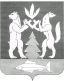 АДМИНИСТРАЦИЯ КРАСНОСЕЛЬКУПСКОГО РАЙОНАПОСТАНОВЛЕНИЕ«07» сентября 2023 г.     						                   № 310-Пс. КрасноселькупО внесении изменений в муниципальную программу муниципального округа Красноселькупский район Ямало-Ненецкого автономного округа «Управление муниципальными финансами и создание условий для эффективного управления муниципальными финансами» В соответствии с Порядком разработки и реализации муниципальных программ муниципального округа Красноселькупский район Ямало-Ненецкого автономного округа, утвержденным постановлением Администрации Красноселькупского района от 07 декабря 2021 года № 51-П, руководствуясь Уставом муниципального округа Красноселькупский район Ямало-Ненецкого автономного округа, Администрация Красноселькупского района постановляет:1. Утвердить прилагаемые изменения, которые вносятся в муниципальную программу муниципального округа Красноселькупский район Ямало-Ненецкого автономного округа «Управление муниципальными финансами и создание условий для эффективного и ответственного управления муниципальными финансами», утвержденную постановлением Администрации Красноселькупского района от 20 декабря 2021 года № 82-П.2. Опубликовать настоящее постановление в газете «Северный край» и разместить на официальном сайте муниципального округа Красноселькупский район Ямало-Ненецкого автономного округа.3. Настоящее постановление вступает в силу с момента его опубликования и распространяется на правоотношения, возникшие с 01 июня 2023 года.Глава Красноселькупского района 	                                                      Ю.В. ФишерПриложениеУТВЕРЖДЕНЫ постановлением АдминистрацииКрасноселькупского района от «07» сентября 2023 г. № 310-ПИЗМЕНЕНИЯ,которые вносятся в муниципальную программу муниципального округа Красноселькупский район Ямало-Ненецкого автономного округа «Управление муниципальными финансами и создание условий для эффективного управления муниципальными финансами»1. Раздел «Структура муниципальной программы муниципального округа Красноселькупский район Ямало-Ненецкого автономного округа «Управление муниципальными финансами и создание условий для эффективного управления муниципальными финансами» изложить в следующей редакции:«СТРУКТУРА муниципальной программы муниципального округа Красноселькупский район Ямало-Ненецкого автономного округа«Управление муниципальными финансами и создание условий для эффективного управления муниципальными финансами»».2. Приложение № 1.1. к муниципальной программе «Управление муниципальными финансами и создание условий для эффективного управления муниципальными финансами» изложить в следующей редакции:«Приложение № 1.1. к муниципальной программе «Управление муниципальными финансами и создание условий для эффективного и ответственного управления муниципальными финансами»».№ п/пНаименование структурного элемента муниципальной программы  муниципального округа Красноселькупский район Ямало-Ненецкого автономного округаВсего за 1 этап/ единицы измерения показателя2022 год (1-й год этапа)2023 год (2-й год этапа)2024 год (3-й год этапа)2025 год (4-й год этапа)12345671.Муниципальная программа муниципального округа Красноселькупский район Ямало-Ненецкого автономного округа Муниципальная программа муниципального округа Красноселькупский район Ямало-Ненецкого автономного округа Муниципальная программа муниципального округа Красноселькупский район Ямало-Ненецкого автономного округа Муниципальная программа муниципального округа Красноселькупский район Ямало-Ненецкого автономного округа Муниципальная программа муниципального округа Красноселькупский район Ямало-Ненецкого автономного округа Муниципальная программа муниципального округа Красноселькупский район Ямало-Ненецкого автономного округа 2.«Управление муниципальными финансами и создание условий для эффективного управления муниципальными финансами»«Управление муниципальными финансами и создание условий для эффективного управления муниципальными финансами»«Управление муниципальными финансами и создание условий для эффективного управления муниципальными финансами»«Управление муниципальными финансами и создание условий для эффективного управления муниципальными финансами»«Управление муниципальными финансами и создание условий для эффективного управления муниципальными финансами»«Управление муниципальными финансами и создание условий для эффективного управления муниципальными финансами»3.Цель муниципальной программы муниципального округа Красноселькупский район Ямало-Ненецкого автономного округа: Обеспечение долгосрочной сбалансированности и устойчивости бюджетной системы Красноселькупского районаЦель муниципальной программы муниципального округа Красноселькупский район Ямало-Ненецкого автономного округа: Обеспечение долгосрочной сбалансированности и устойчивости бюджетной системы Красноселькупского районаЦель муниципальной программы муниципального округа Красноселькупский район Ямало-Ненецкого автономного округа: Обеспечение долгосрочной сбалансированности и устойчивости бюджетной системы Красноселькупского районаЦель муниципальной программы муниципального округа Красноселькупский район Ямало-Ненецкого автономного округа: Обеспечение долгосрочной сбалансированности и устойчивости бюджетной системы Красноселькупского районаЦель муниципальной программы муниципального округа Красноселькупский район Ямало-Ненецкого автономного округа: Обеспечение долгосрочной сбалансированности и устойчивости бюджетной системы Красноселькупского районаЦель муниципальной программы муниципального округа Красноселькупский район Ямало-Ненецкого автономного округа: Обеспечение долгосрочной сбалансированности и устойчивости бюджетной системы Красноселькупского района4.Показатель 1 Доля дефицита бюджета%<5<5<5<55.Весовое значение показателя 1Х0,10,10,10,16.Показатель 2 Доля просроченной кредиторской задолженности по оплате труда (включая начисления на оплату труда) муниципальных учреждений в общем объеме расходов муниципального образования на оплату труда (включая начисления на оплату труда)%<5<5<5<57.Весовое значение показателя 2Х0,10,10,10,18.Показатель 3 Доля расходов бюджета, формируемых в рамках муниципальных программ%>99>99>99>999.Весовое значение показателя 3Х0,250,250,250,2510.Показатель 4 Доля муниципального долга на конец года%<50<50<50<5011.Весовое значение показателя 4Х0,20,20,20,212.Показатель 5 Рейтинг муниципального округа по качеству управления муниципальными финансами%10010010010013.Весовое значение показателя 5Х0,350,350,350,3514.Общий объём бюджетных ассигнований бюджета на реализацию муниципальной программы муниципального округа Красноселькупский район Ямало-Ненецкого автономного округа, в том числе286 736,97675 739,97684 913,00063 042,00063 042,00015.за счет местного бюджета  286 736,97675 739,97684 913,00063 042,00063 042,00016.Направление 1 «Организация бюджетного процесса муниципального округа»Направление 1 «Организация бюджетного процесса муниципального округа»Направление 1 «Организация бюджетного процесса муниципального округа»Направление 1 «Организация бюджетного процесса муниципального округа»Направление 1 «Организация бюджетного процесса муниципального округа»Направление 1 «Организация бюджетного процесса муниципального округа»16.1.Весовое значение направления 1Х0,80,80,80,816.2.Комплексы процессных мероприятийКомплексы процессных мероприятийКомплексы процессных мероприятийКомплексы процессных мероприятийКомплексы процессных мероприятийКомплексы процессных мероприятий16.3.Показатель 1 Исполнение расходных обязательств бюджета%>90>90>90>9016.4.Весовое значение показателя 1Х0,20,20,20,216.5.Показатель 2 Наличие формализованной оценки качества финансового менеджмента главных распорядителей средств бюджета%10010010010016.6.Весовое значение показателя 2Х0,150,150,150,1516.7.Показатель 3 Выполнение плана контрольных мероприятий%10010010010016.8.Весовое значение показателя 3Х0,20,20,20,216.9.Показатель 4 Количество главных распорядителей средств бюджета Красноселькупского района, получивших оценочный балл выше среднего по мониторингу качества финансового менеджмента в отношении главных распорядителей средств бюджетаЕд.<7<7<7<716.10.Весовое значение показателя 4Х0,150,150,150,1516.11.Показатель 5 Количество мероприятий, направленных на развитие финансовой грамотностиЕд.>=1>=1>=1>=116.12.Весовое значение показателя 5Х0,10,10,10,116.13.Комплекс процессных мероприятий 1 «Организация бюджетного процесса», в том числе:6 198,050127,0502 565,0001 753,0001 753,00016.14.за счет местного бюджета  6 198,050127,0502 565,0001 753,0001 753,00017.Направление 2 «Обеспечение реализации муниципальной программы»Направление 2 «Обеспечение реализации муниципальной программы»Направление 2 «Обеспечение реализации муниципальной программы»Направление 2 «Обеспечение реализации муниципальной программы»Направление 2 «Обеспечение реализации муниципальной программы»Направление 2 «Обеспечение реализации муниципальной программы»17.1.Весовое значение направления 2Х0,20,20,20,217.2.Комплексы процессных мероприятий17.3.Показатель 5 Кадровое обеспечение%10010010010017.4.Весовое значение показателя 5Х0,20,20,20,217.5.Комплекс процессных мероприятий 2 «Руководство и управление в сфере установленных функций органов местного самоуправления», в том числе:280 538,92675 612,92682 348,00061 289,00061 289,00017.6.за счет местного бюджета  280 538,92675 612,92682 348,00061 289,00061 289,000МЕТОДИКА по расчету показателей муниципальной программы муниципального округа Красноселькупский район Ямало-Ненецкого автономного округа«Управление муниципальными финансами и создание условий для эффективного управления муниципальными финансами»